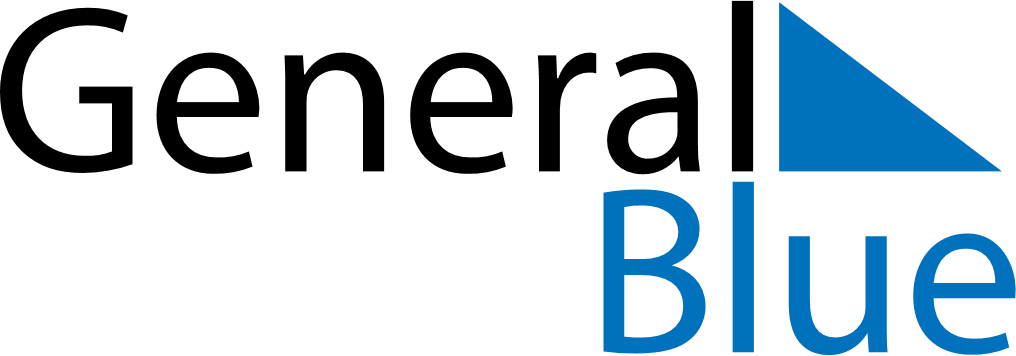 Netherlands 2029 HolidaysNetherlands 2029 HolidaysDATENAME OF HOLIDAYJanuary 1, 2029MondayNew Year’s DayMarch 30, 2029FridayGood FridayApril 1, 2029SundayEaster SundayApril 2, 2029MondayEaster MondayApril 27, 2029FridayKoningsdagMay 4, 2029FridayNationale DodenherdenkingMay 5, 2029SaturdayBevrijdingsdagMay 10, 2029ThursdayAscension DayMay 13, 2029SundayMother’s DayMay 20, 2029SundayPentecostMay 21, 2029MondayWhit MondayJune 17, 2029SundayFather’s DaySeptember 18, 2029TuesdayPrinsjesdagNovember 11, 2029SundaySaint MartinDecember 5, 2029WednesdaySt Nicholas’ EveDecember 15, 2029SaturdayKingdom DayDecember 25, 2029TuesdayChristmas DayDecember 26, 2029WednesdayBoxing DayDecember 31, 2029MondayNew Year’s Eve